Thurston Community Library and Friends GroupFriends of Thurston Library Special Events: everyone very welcomeLive Music at the Library!This is a brand new venture for us, which we very much hope you will support and enjoy. On Friday 21st October we have booked Honey & The Bear, with Brian Hardman as a supporting act to come and play live at the library. Doors open at 7pm (snacks and drinks available) for an 8pm start. Tickets, £5, from the library or online at TicketSource: www.ticketsource.co.uk/date/273070Honey & The Bear are online at www.honeyandthebear.co.uk, and you can hear them on youtube. Information from their website is below. Honey & The Bear are a roots inspired duo from Suffolk, England. Their softly interweaving vocal harmonies and foot stomping rhythms combine elements of Folk, Americana, Country, Blues and whatever else takes their fancy. The multi instrumentalist pair, comprised of songwriters Jon Hart and Lucy Sampson, have been writing together since early 2014, performing at local festivals including Maverick and FolkEast in 2015. They have just released their debut EP ‘About Time’.This promises to be an excellent start to our live music events. Christmas at Kew Gardens- Friday 2nd DecemberThese tickets are selling already, so don’t wait too long if you want to go!As you can see from the description below, it promises to be a wonderful Christmas experience!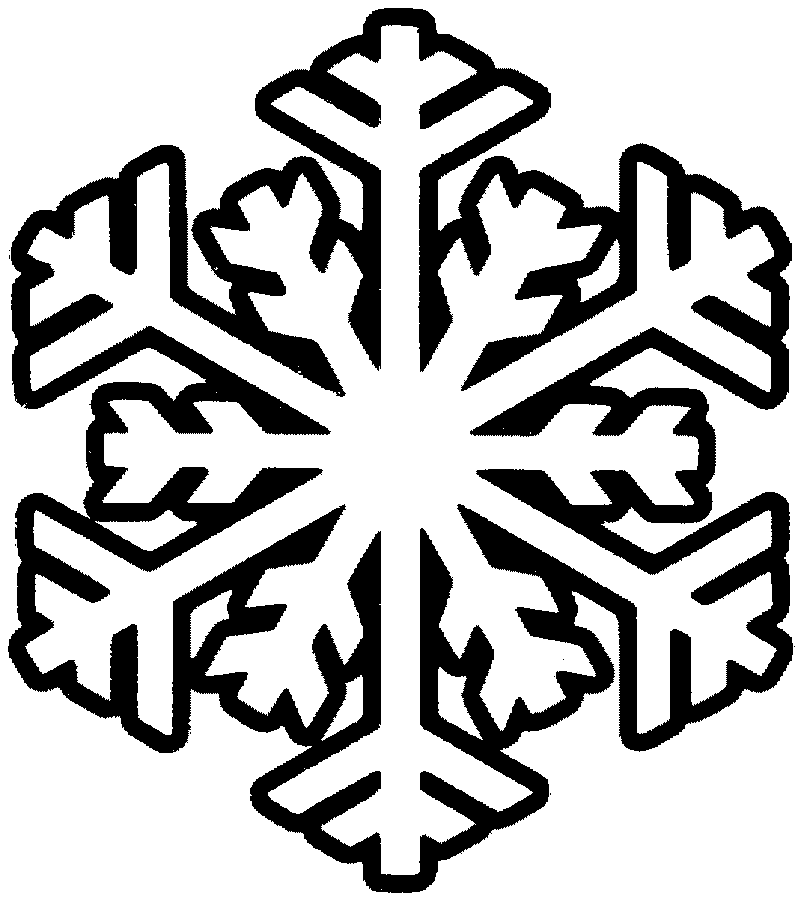 ‘There’s something for everyone at this festive time of year as our one mile sparkling path winds its way through the Gardens in a magical after dark experience.A botanical wonderland awaits, with brightly coloured laser beams dancing over water, a Tunnel of Lights, scented Fire Garden and fairy-tale avenues of flora. Christmas gifts and traditional festive fare.’You will also have time to catch up on some Christmas shopping beforehand as our tour (about 1 1/2 hours) is booked for 5pm, and the coach will leave Thurston at 9am.Tickets cost £30 for the coach and tour combined.They can only be purchased from the library and must be paid for on booking. We regret that no reservations can be made. Please make out cheques to PC of Thurston - Library. The wording has to be very exact, or we cannot accept the cheque - thank you.Annual General Meeting - Wednesday 9th November 7:30pmWe have been very fortunate in securing an excellent speaker for our AGM. Charlie Haylock, will be known to many but if not here is an extract from his website:‘Charlie Haylock is one of Suffolk's leading entertainers. His informative and hilarious one-man shows are legendary in the county and his books have all been best sellers. Charlie can reduce audiences to tears of laughter with his story telling as anyone who has seen his "An Eccentric Look at Suffolk" and "An Eccentric Look at the Countryside" will tell you. But Charlie has a serious side and also gives highly enlightening talks, “History of Surnames” and “History of Spoken English”. Although very informative, they are also very entertaining.’As usual, there will be plenty of cheese and wine on offer, so do put this in your diary and come and enjoy the evening with us. Water Colour GroupIf you are interested in doing water colours with a small group at the library please speak to our Librarian Cathy. There are a few people interested, so we hope to start a group in the near future. 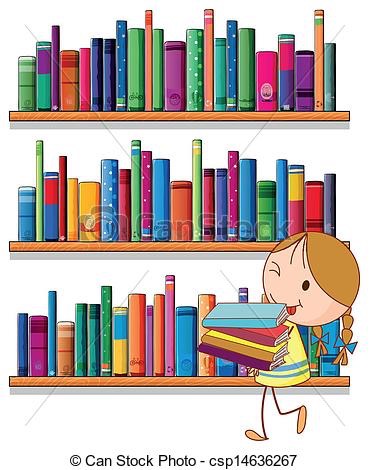 Library InformationLibrary Manager – Cathy McDonaldTel (01359) 235048Opening HoursMonday ClosedTuesday 3 - 7Wednesday 10 - 1Thursday 2 - 6Friday 10 - 1Saturday & Sunday 10 - 3eReaders The eReaders are now being loaned out and for some people they are much lighter and easier to use than a book, especially ones with large print. If you are interested but not sure about using one, please call in the library and speak to our librarian, who will be very pleased to advise you. There is no charge to borrow an eReader.Library Book GroupsYou may not be aware that it is possible to create your own Library Book Club. If you would like to start such a group and borrow books from the library, it is very easy! You just have to get a few friends together and order a set of books one month in advance. There is no charge for this service and plenty of advice from our friendly librarian, of course!Join the Friends of Thurston LibraryIf you are a Friend of the library, please note that New Year subscriptions of £1 are now due. Become a member by paying a £1 annual subscription – full details on leaflets that are available in the library. You would also be very welcome at the regular monthly meetings of the Friends. For details of the next meeting, please ask at the library. We welcome new ideas to make sure our library is a vibrant and relevant service to the community. So, if you have good ideas, please come and share them.Library membershipIf you are not a member of the library why not join? It takes a few minutes and allows you to use the many free services below: eBooks and eReaders, CDs and DVDs, Ancestry.com, music downloads, magazine downloads, internet access, download audio books and more!You can also do the following online:Search and reserve booksLogin and renew loansApply for a library cardRenew you expired library cardBook a computerFor more information visit www.suffolklibraries.co.ukFollow on Facebook or Twitter and sign up for a newsletter.Contact Cathy McDonald, our librarian, on 01359 235048Richard Fawcett on 01359 231363 or Anne O’Connell on 01359 231680